АДМИНИСТРАЦИЯ СЕЛИВАНОВСКОГО РАЙОНА 
УПРАВЛЕНИЕ ОБРАЗОВАНИЯот 25 октября 2016 года                                                                                     №  577О проведении районного смотра-конкурсана лучшую образовательную организацию по экологической и природоохранной работе	Во исполнение приказа департамента образования администрации Владимирской области от 06.10.2016 № 880 « О проведении областного смотра-конкурса на лучшую образовательную организацию по экологической и природоохранной работе», в соответствии в Календарем районных массовых мероприятий с учащимися образовательных организаций на 2016-2017 учебный год, в целях выявления и поощрения лучших образовательных организаций по экологической и природоохранной работе, дальнейшего совершенствования экологического образования, воспитания обучающихся и обеспечения практической направленности в изучении дисциплин естественнонаучного цикла,                           п р и к а з ы в а ю:1.Провести районный смотр - конкурс на лучшую образовательную организацию по экологической и природоохранной работе (далее - Конкурс).2.Утвердить Положение о Конкурсе (Приложение № 1).3. Директору МБОУ ДО «Центр внешкольной работы» И.М. Щеткиной:3.1. Организовать и провести Конкурс.3.2. Подготовить сводный отчет по итогам Конкурса.4.  Руководителям образовательных организаций:4.1. Обеспечить участие в Конкурсе. 4.2. В срок до 30 ноября 2016 года представить в МБОУ ДО «Центр внешкольной работы» материалы об опыте работы образовательных организаций по экологии и природоохранной  деятельности согласно Положению.5. Главному-специалисту, эксперту МУ « ЦБУ и МР системы образования» О.Н. Грибковой:5.1. Организовать совместно с МБОУ ДО «Центр внешкольной работы» проведение Конкурса.5.2. Направить материалы по итогам Конкурса  в ГАОУ ДПО ВО «Владимирский институт развития образования имени Л.И. Новиковой» в срок до 15 декабря 2016 года для участия в областном смотре-конкурсе.5.3. Довести настоящий приказ до сведения руководителей образовательных организаций.6. Контроль по исполнению настоящего приказа оставляю за собой.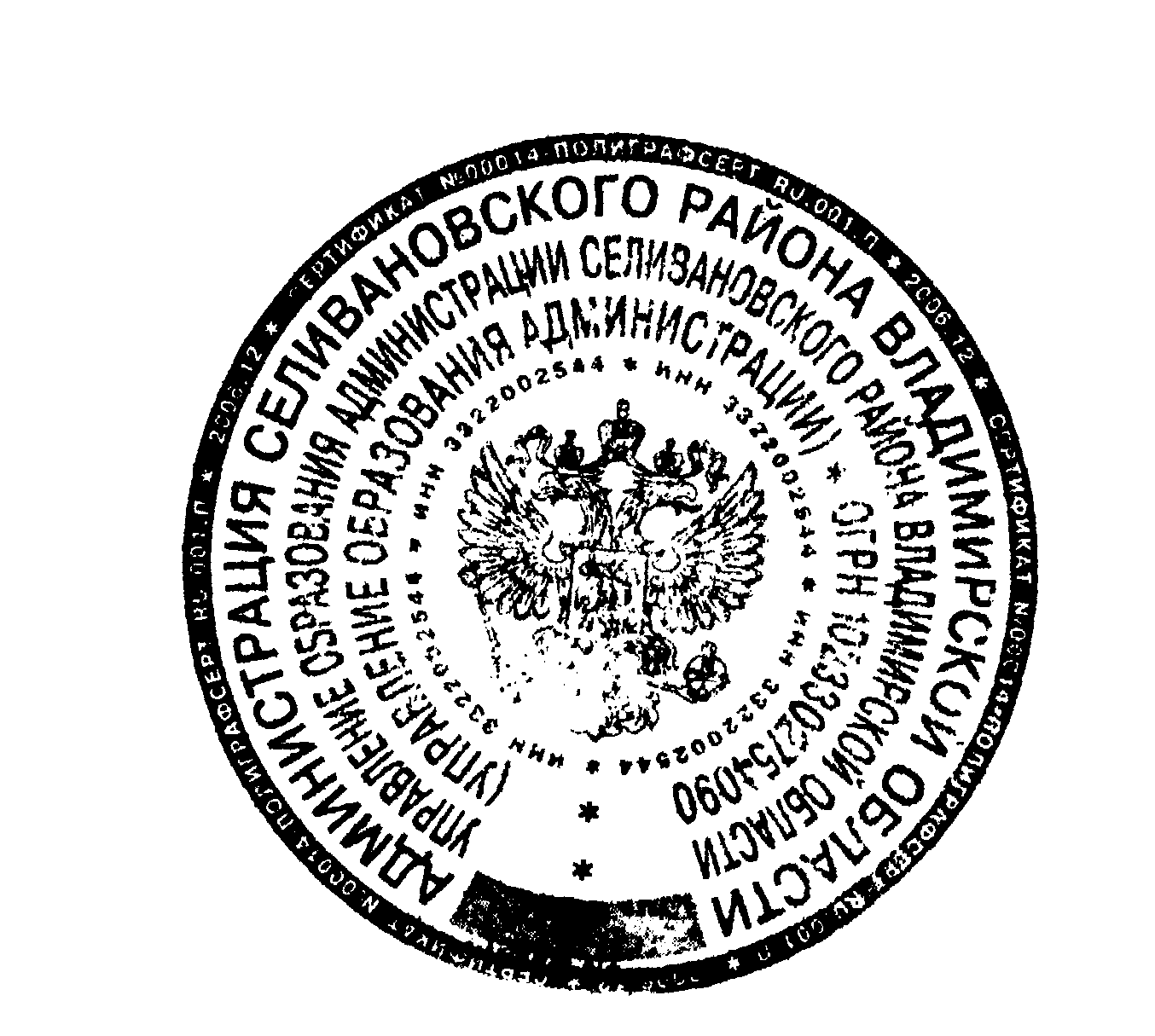 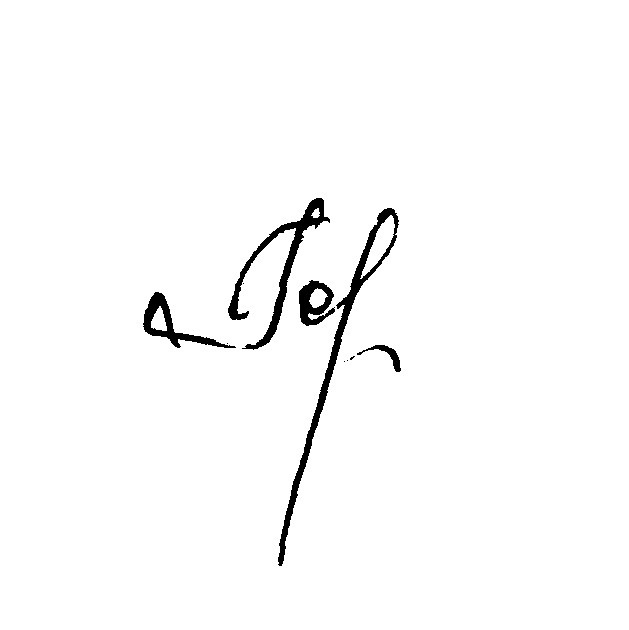 Начальник управления образования                                               Н.С. ГоршковаПриложение  № 1к приказу по управлению образованияот 25.10.2016 № 577Положение  о районном смотре - конкурсе на лучшую образовательную организацию по экологической и природоохранной работе1. Общие положения. 1.1. Цель смотра-конкурса - выявление и поощрение лучших образовательных организаций района по экологической и природоохранной работе.1.2. Задачи смотра-конкурса:- совершенствование экологического воспитания, образования и природоохранной работы в образовательных организациях;- проведение поисковой, исследовательской работы по изучению природы, культуры и истории родного края;- воспитание деятельного, бережного отношения к природе;- внесение конкретного вклада в дело сохранения окружающей среды и ликвидации нанесенного ей ущерба;- изучение, обобщение и распространение опыта работы образовательных организаций и создание банка данных по состоянию экологической и природоохранной работы школьников в районе.1.3. Организаторы смотра-конкурса – управление образования администрации Селивановского района. Ответственный исполнитель смотра-конкурса – МБОУ ДО «Центр внешкольной работы».2. Участники смотра-конкурса.- общеобразовательные школы;- организации дополнительного образования.3. Сроки проведения смотра-конкурса.3.1. Смотр-конкурс на лучшую образовательную организацию по экологической и природоохранной работе проводится ежегодно в два этапа: 1 этап - районный смотр-конкурс (октябрь-ноябрь); 2 этап - областной смотр-конкурс (декабрь - февраль).3.2. Сроки подачи конкурсных материалов: до 30 ноября 2016 года. 4. Основные направления деятельности.1. «Природа и человек»-  изучение природы родного края и особо охраняемых природных территорий: национальных парков, заказников, заповедников и памятников природы;- забота о состоянии природных и культурных ландшафтов, систематические наблюдения за состоянием окружающей среды - воды, почвы, атмосферы, геологических образований, растительного и животного мира, за изменениями под воздействием деятельности человека;- наблюдения за использованием природных ресурсов, за выбросами промышленных и сельскохозяйственных предприятий, установление виновников экологических нарушений;- патрульная служба по охране зеленых насаждений, предупреждение пожаров, охрана и спасение рыб, птиц и других животных;- созидательный труд в природе - посадка зеленых насаждений, благоустройство территорий, создание экологических троп;- участие в биотехнических мероприятиях - заготовке кормов для животных, устройство подкормочных площадок и кормушек, расселение и ограждение муравейников, создание микрозаказников;- сбор семян, выращивание и заготовка лекарственных и пищевых растений;- расчистка родников и исследование малых рек и водремов.2. «Природа и культура»- изучение истории родного края, культуры, традиций, народных обычаев и фольклора, связанного с природой и использованием её богатств, нормами поведения в природе;- участие в выставках рисунков, плакатов, фотографий и видеофильмов на экологические темы, поделок из природного материала, конкурсах сочинений, стихов, творческих работ, посвященных природе;- организация студий, агитбригад, работающих по экологической тематике;- создание регионального банка экологических идей и предложений.3. «Природа и техника»- участие в разработке и создании моделей безотходных технологий;- создание и внедрение обучающих компьютерных программ по экологическим проблемам, решение конкретных экологических задач с помощью современных информационных технологий.5. Организация смотра-конкурса.5.1. Для организации и проведения смотра-конкурса создается  оргкомитет с функциями жюри (приложение №1). Оргкомитет организует информационно-пропагандистскую работу, сбор присылаемых на конкурс материалов, подводит итоги смотра-конкурса, издает приказ и награждает победителей.5.2. Оргкомитет осуществляет общее руководство проведением конкурса.6. Подведение итогов и награждение участников смотра-конкурса.6.1. Итоги муниципального этапа областного смотра-конкурса подводятся оргкомитетом ежегодно, за период одного календарного года.6.2. До 30 ноября 2016 года в МБОУ ДО «Центр внешкольной работы» представляются материалы образовательных организаций о наиболее интересном опыте работы  по экологической и природоохранной деятельности в форме: -  цифровой отчет и аналитическая справка о состоянии экологической и природоохранной работы в  организации  (приложение № 2);- материалы, иллюстрирующие работу образовательной организации:- программно-методические разработки, методики полевых исследований в природе, фото- и видео - документы, доклады и т.д.- обучающие компьютерные программы по экологическим проблемам;- реализованные практические проекты по решению конкретных экологических задач с подтверждением их выполнения;- документы, подтверждающие результаты работы образовательной организации – дипломы, грамоты, приказы и прочее.Конкурсные материалы, отражающие работу образовательной организации до 2015 года, не рассматриваются и не оцениваются.6.3. Итоги смотра-конкурса подводятся по двум номинациям:- Лучшая городская образовательная  организация.- Лучшая  сельская  образовательная  организация.6.4. Победитель и призеры смотра-конкурса в каждой номинации награждается Грамотой управления образования администрации района.Педагоги - организаторы экологической и природоохранной работы в образовательных организациях, занявших призовые места, награждаются грамотами управления образования администрации района.7. Финансирование смотра-конкурса.Расходы по организации и проведению районного смотра-конкурса несет МБОУ ДО «Центр внешкольной работы». Возможно привлечение иных средств.Приложение  № 1к Положению о  смотре-конкурсена лучшую образовательную  организациюпо экологической и природоохранной работеСостав оргкомитетамуниципального этапа  смотра-конкурса на лучшую образовательную организацию по экологической и природоохранной работе.1. Коннова Ж.Л. - председатель оргкомитета, заместитель начальника  управления образования администрации Селивановского района.2. Грибкова О.Н.- главный специалист, эксперт МУ «ЦБУ и МР системы образования».3. Щеткина И.М. - директор МБОУ ДО  «Центр внешкольной работы».4. Окунева Е.В. - педагог-организатор МБОУ ДО «Центр внешкольной работы».Приложение № 2к Положению о  смотре-конкурсена лучшую  образовательную организациюпо экологической и природоохранной работеОтчет(название образовательного учреждения по Уставу, территория)__________________________________________________________________________________образовательного учреждения - участника смотра-конкурса на лучшую образовательную организацию  по экологической и природоохранной работе. 20_____г.Формы внеклассной работы по экологическому образованию и воспитанию.Организовано:- отрядов «Зеленых патрулей» ___________________________, учащихся в них ______________- отрядов «Голубых патрулей» ___________________________, учащихся в них ______________- юннатско-экологических кружков ______________________, учащихся в них ______________- клубов ______ как называется _________________________, учащихся  в них ______________- юннатско-экологических факультативов _________________, учащихся в них ______________(перечислить какие)__________________________________________________________________________________- школьное НОУ __________________________________,учащихся в нем ___________________- экологических троп ____ , __________________________________________________________			                                                     (где проложен маршрут)- музей природы _______, какой_______________________________________________________ - школьный экосайт или страница ____, электронный адрес______________________________Проведено:- экскурсий в природу ______________, походов по родному краю _________________________ - эколого-краеведческих экспедиций ____________, куда_________________________________ - экспедиций по изучению ООПТ Владимирской области (сколько) ____, куда _______________- выставок по охране природы  ____________, прочитано лекций__________________________- бесед по экологии, охране природы ____________________________________________________________________________________________________________________________________3. Летний отдых учащихся: школьный лагерь _________________________, число уч-ся в нем_________________________ экологический отряд  или смена _________________, уч-ся в нем__________________________ 4. Практическая природоохранная работа:- посажено деревьев __________, кустарников __________, цветов _________________________ - изготовлено птичьих домиков ___________________, кормушек _________________________ - оборудовано подкормочных площадок ________________, где, каких _______________________________________________________________________________________________________ - оборудовано мест отдыха ___________, где ___________________________________________ - оборудовано ремиз  _________________, где __________________________________________ - взято под охрану:памятников природы ___________, какие ______________________________________________ родников _____________________________, муравейников ______________________________ других природных объектов ______________, где, каких____________________________________________________________________________________________________________________- заготовлено: сухого лекарственного сырья _________________________________________ кг, шишек хвойных пород _____________ кг, ягод ________________ кг, грибов _____________ кг, семян дикорастущих растений для зимней подкормки животных _______________________ кг. 5. Улучшение окружающей среды:- экологические разведки                                                                         сколько, куда, результат __________________________________________________________________________________ - экологический десант по восстановлению и улучшению окружающей среды __________________________________________________________________________________                                                      сколько, где, результат__________________________________________________________________________________ - биоиндикация и обследование водоемов ______________________________________________                                                                                                               сколько, где __________________________________________________________________________________  - выполнено экологических заданий ___________________________________________________                                                                                                            сколько всегов том числе, ученых ___________, специалистов природоохранных организаций______________ 6. Участие в эколого-биологических массовых мероприятиях:- муниципальных _____________________________, число участников ____________________какие мероприятия_________________________________________________________________ - областных _____________________, число участников _________________________________ какие мероприятия _________________________________________________________________- республиканских, международных ____________________, число участников ______________ какие мероприятия__________________________________________________________________7. Работает школьное лесничество:количество членов в школьном лесничестве ____________________________________________ площадь лесного фонда, закрепленная за школьным лесничеством ______________________ га,  8. С какими научными и общественными организациями связаны по вопросам экологического воспитания ___________________________________ __________________________________________________________________________________Директор школы __________________________________________________ (Ф.И.О. полностью)Место для печати  			                       		Подпись ______________________Организатор экологической работы в школе ____________________________________________                                                                                                (Ф.И.О.,должность полностью)			Подпись _______________________ ( к отчету прилагается текстовая справка)Конкурсные материалы (текстовой и цифровой отчеты, другие конкурсные материалы) направлять в МБОУ ДО «Центр внешкольной работы» до 30.11.2016ПРИКА3